
______________________________________________________________________________________________________________________________________________________________________________(Nazwa i adres podmiotu udostępniającego zasoby)_____________________________________________, dnia _____________ r.ZOBOWIĄZANIE O ODDANIU WYKONAWCY 
DO DYSPOZYCJI NIEZBĘDNYCH ZASOBÓW NA POTRZEBY WYKONANIA ZAMÓWIENIADziałając w imieniu  _________________________________________________________ z siedzibą w __________________________________ oświadczam, ww. podmiot trzeci zobowiązuje się, na zasadzie art. 22a ustawy z dnia 29 stycznia 2004 r. Prawo zamówień publicznych (tekst jedn.: Dz. U. z 2019 r. poz. 1843 z późn.zm.) udostępnić wykonawcy przystępującemu do postępowania w sprawie zamówienia publicznego prowadzonego w trybie przetargu nieograniczonego na „Dostawa i montaż sprzętu do lokalizacji pożarów, oraz doposażenie Punktu Alarmowo – Dyspozycyjnego na potrzeby systemu monitoringu przeciwpożarowego obszarów leśnych Nadleśnictwa Toruń – trzecie postępowanie” (dalej: „Postępowanie”), tj. _______________________________ ____________________ z siedzibą 
w ____________________________________________ (dalej: „Wykonawca”), następujące zasoby: -	_______________________________________________________,-	_______________________________________________________,-	_______________________________________________________,-	_______________________________________________________,na potrzeby spełnienia przez Wykonawcę następujących warunków udziału w Postępowaniu: ____________________________________________________________________________________________________________________________________________________________________________________________________________________________________________________________________________________________________________________________________________________________________________________________________________________________________________________________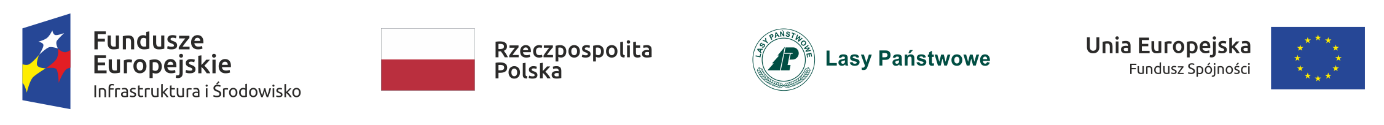 Wykonawca będzie mógł wykorzystywać ww. zasoby przy wykonywaniu zamówienia 
w następujący sposób:____________________________________________________________________________________________________________________________________________________________________________________________________________________________________________________________________________________________________________________________________________________________________________________________________________________________________________________________________________________________________________________________________________________________________________________________________________________________________________________________________________________________________________________________________________________________________________________________________________________________________________________________________________________________________________________________________________________________________________________________________________________________________________________________________________ W wykonywaniu zamówienia będziemy uczestniczyć w następującym czasie i zakresie: ______________________________________________________________________________________________________________________________________________________________________________________________________________________________________________________________________________________________________________________________________________________________________________________________________________________________________________________________________________________________________________________________________ Ww. podmiot trzeci, na zdolnościach którego wykonawca polega w odniesieniu do warunków udziału w postępowaniu dotyczących wykształcenia, kwalifikacji zawodowych lub doświadczenia, zrealizuje usługi, których wskazane zdolności dotyczą.Z Wykonawcą łączyć nas będzie __________________________________________________________________________ __________________________________________________________________________ ___________________________
(podpis)